Κλίση ουσιαστικώνΘηλυκά ουσιαστικά σε -η (-εις)Είναι παροξύτονα ή προπαροξύτονα και κλίνονται όπως «η πόλη» και «η κυβέρνηση».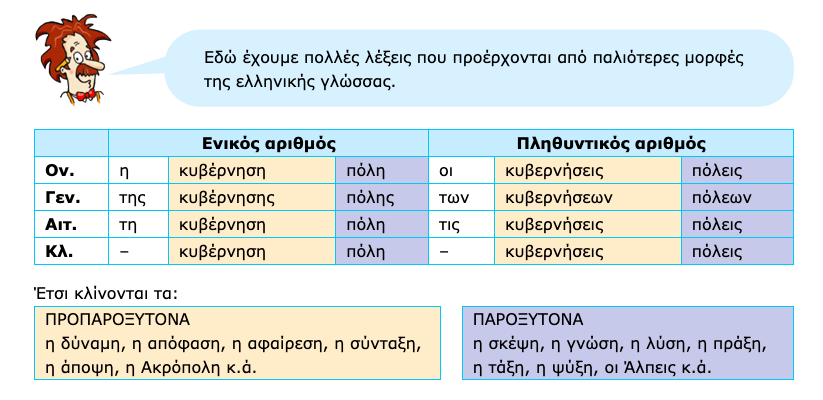 Λόγια θηλυκά ουσιαστικά σε -οςΤα θηλυκά αυτά ουσιαστικά έχουν τις ίδιες καταλήξεις με τα αρσενικά σε -ος. Κλίνονται όπως «η διάμετρος».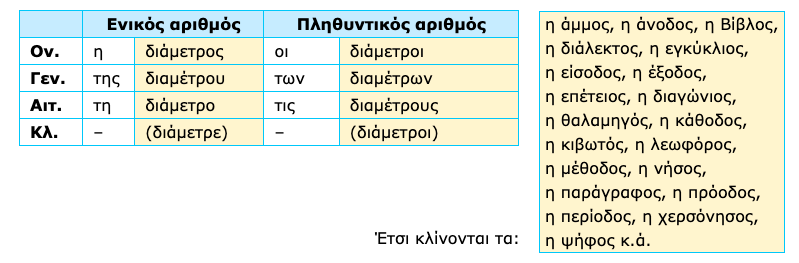 ΑσκήσειςΚλίνουμε στο θέμα της «Γραμματικής» σε Ενικό και Πληθυντικό αριθμό τα ουσιαστικά: η ψήφος, η κιβωτός, η λεωφόρος, η μέθοδος, η είσοδος, η άμμος, η δύναμη, η απόφαση, η σκέψη, η γνώση, οι Άλπεις.Συμπληρώνουμε τα κενά των προτάσεων βάζοντας τα ουσιαστικά των παρενθέσεων στον σωστό τύπο.α. Πρέπει να ελέγξω τα αποτελέσματα των αριθμητικών _______________ (πράξη).β. Χθες πραγματοποιήθηκαν πολλές ___________________ (εκδηλώσεις) με τις οποίες τιμήσαμε την εθνική ____________________ (επέτειος) του «Όχι».γ. Το πρώτο κόμμα στις εκλογές συγκέντρωσε 3.458.903 _______________ (ψήφος).δ. Οι συνθήκες ζωής στις ________________ (έρημος) είναι δύσκολες. ε. Μελέτησα τις ___________________ (κατάληξη) των ρημάτων. στ. Φέτος τα αποτελέσματα των _______________________ (εξέταση) ανακοινώθηκαν πολύ γρήγορα.ζ. Έχω πολλές ωραίες ___________________ (ανάμνηση) από τις διακοπές μου στο Ζαγόρι.η. Πήγα με τους γονείς μου σε μία _________________ (έκθεση) ζωγραφικής. θ. Το κτίριο αυτό έχει τρεις διαφορετικές _____________________ (είσοδος). ι. Πρέπει να έχεις _________________ (μέθοδος) στο διάβασμά σου. ια. Μένω σε μία πάροδο της ____________________ (λεωφόρος) Δωδώνης. ιβ. Η πετσέτα του ήταν γεμάτη _________________ (άμμος). ιγ. Κινήθηκαν προς την ________________ (έξοδος) κινδύνου. 